REQUERIMENTO Nº 10/2019Requer Voto de Pesar pelo falecimento da Sra. Fabiana de Cássia Teixeira Scarazzatti, ocorrido recentemente. Senhor Presidente, Nos termos do Art. 102, Inciso IV, do Regimento Interno desta Casa de Leis, requeiro a Vossa Excelência que se digne a registrar nos Anais desta Casa de Leis voto de profundo pesar pelo falecimento da Sra. Fabiana de Cássia Teixeira Scarazzatti, no dia 28 de dezembro. Requeiro, ainda, que desta manifestação seja dada ciência aos seus familiares, encaminhando cópia do presente à Rua Salete, 369, Residencial Furlan.Justificativa:Tinha 42 anos de idade e veio a falecer no dia 28 de dezembro de 2018. Era casada e deixou viúvo o Sr. Marcelo Luiz Scarazzatti. Deixa ainda inconsolável a filha Maria Clara, além de parentes e amigos.Benquista por todos os familiares e amigos, seu passamento causou grande consternação e saudades; todavia, sua memória há de ser cultuada por todos que em vida a amaram.Que Deus esteja presente nesse momento de separação e dor, para lhes dar força e consolo.É, pois, este o Voto, através da Câmara de Vereadores, em homenagem póstuma e em sinal de solidariedade.Plenário “Dr. Tancredo Neves”, em 02 de janeiro de 2.019. Gustavo Bagnoli-vereador-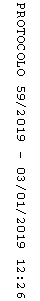 